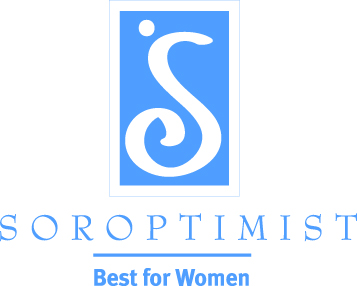 Soroptimist International of the AmericasSample Club Assessment FormPlease complete this questionnaire to help assess member satisfaction with our club’s activities and projects. Please return completed forms to [name of assessment coordinator]. All responses are confidential unless you choose to provide your name.Why did you become a Soroptimist? Check all that apply.  To participate in a specific club project  To help improve the lives of women and girls   To meet people in my community  Networking opportunities  Leadership development  Other: 	Has the club met the above expectations? 	  Yes	  NoIf not, why not? 	What qualities do you value most from your Soroptimist membership? Pick your top 5.  Personal connection to the mission  Ability to participate in SIA programs  Being part of a global organization  Being with other like-minded women  Diversity of members  Being in the Laurel Society and/or Laurel Legacy  Friendship and fellowship  Leadership and personal development opportunities  Networking  Opportunity to volunteer in local community  Reputation in community  Other 	Do you feel welcome in our club?	 Yes	 NoWhy or why not? 	Do you enjoy club meetings? 	 Yes	 NoWhy or why not? 	Do you feel comfortable sharing ideas and concerns with club leaders?	 Yes	 NoWhy or why not? 	How do you feel about the level of the club’s involvement in the following – are they excessive, adequate, or insufficient?Membership Development 	Member Orientation and Education 	Program Development and Planning 	Public Awareness 	Fundraising 	How do you feel about the following costs associated with membership in the club – are they excessive, reasonable, or inadequate?Club dues 	Cost of meals 	Amount of club fines/assessments 	Contributions to support projects 	Are you satisfied with the club’s visibility and recognition in the community?	 Yes	 NoWhy or why not? 	Do you think club programs, projects and activities support the Soroptimist mission of improving the lives of women and girls through programs leading to social and economic empowerment?	 Yes	 NoHave you participated in club programs, projects and activities?	 Yes	 NoWhy or why not? 	What activities and projects would you like to be involved in? 	What club activities or events do you like best? 	What club activities or events do you like least? 	How would you describe the club in one word? 	Complete this sentence: I belong to Soroptimist because 	The following changes would improve our club: Check all that apply.  Better speakers at meetings	  Greater focus on women and girl based projects  Better time management at meetings	  More diverse projects (variety to meet different needs)  Increased variety of topics at meetings	  Fewer projects  More volunteer opportunities	  Increased diversity in club membership  More leadership opportunities	  More willingness to try new approaches  More social time	  Better website and/or social media presence  Team building activities	  Friendlier atmosphere  Greater flexibility	  More recognition of member’s achievementsDo you have any other suggestions, questions or concerns about the club? 	If you would you like to be contacted about your responses, please provide your name: 	Thank you for taking the time to complete this assessment and for your commitment to improving our club!Please return completed forms to [name of assessment coordinator].